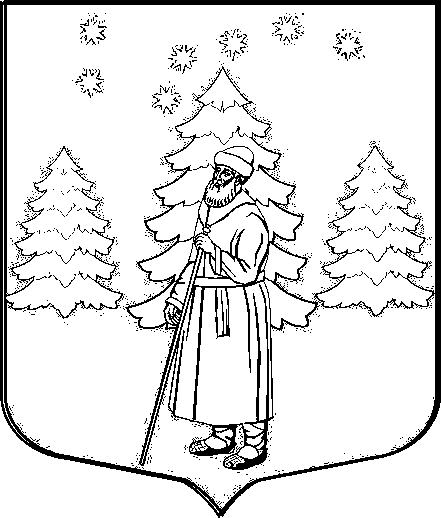 АДМИНИСТРАЦИЯ СУСАНИНСКОГО СЕЛЬСКОГО ПОСЕЛЕНИЯГАТЧИНСКОГО МУНИЦИПАЛЬНОГО РАЙОНАЛЕНИНГРАДСКОЙ ОБЛАСТИП О С Т А Н О В Л Е Н И Е__.__.2018                                                                                               № ПРОЕКТОб утверждении Технологической схемы по предоставлению муниципальной услуги «Принятие граждан на учет в качестве нуждающихся в жилых помещениях, предоставляемых по договорам социального найма»           В целях реализации мероприятий по разработке и утверждению технологических схем по предоставлению муниципальных услуг в муниципальном образовании «Сусанинское сельское поселение», в соответствии с Федеральным законом от 27.07.2010 №  210-ФЗ «Об организации предоставления государственных и муниципальных услуг», Федеральным законом от 06.10.2013 №131-ФЗ «Об общих принципах организации местного самоуправления в Российской Федерации», Постановлением администрации Сусанинского сельского поселения от 06.04.2011 №78 «О порядке разработки и утверждения Административных регламентов исполнения муниципальных услуг муниципального образования «Сусанинское сельское поселение»,  руководствуясь Уставом МО «Сусанинское сельское поселение»П О С Т А Н О В Л Я Е Т:	1. Утвердить Технологическую схему по предоставлению муниципальной услуги «Принятие граждан на учет в качестве нуждающихся в жилых помещениях, предоставляемых по договорам социального найма» (Приложение).       2. Настоящее Постановление подлежит размещению на официальном сайте муниципального образования «Сусанинское сельское поселение».         3. Контроль за исполнением настоящего Постановления оставляю за собой.Глава администрации                                                                                                             Сусанинского сельского поселения                                             Е.В. БордовскаяПриложениек постановлению администрацииСусанинского сельского поселения от ________ 2018 г. №  ________Технологическая схема предоставления муниципальной услуги «Принятие граждан на учет в качестве нуждающихся в жилых помещениях, предоставляемых по договорам социального найма»Раздел 1. «Общие сведения о муниципальной услуги»Раздел 2. «Общие сведения о «подуслугах»Раздел 3. «Сведения о заявителях «подуслуги»Раздел 4. «Документы, предоставляемые заявителем для получения «подуслуги»Раздел 5. «Документы и сведения, получаемые посредством межведомственного информационного взаимодействия» Раздел 6. «Результат «подуслуги»Раздел. 7. «Технологические процессы предоставления «подуслуги»Раздел. 8. «Особенности предоставления «подуслуги» в электронной форме»№Параметр Значение параметра/состояние1Наименование органа, предоставляющего услугуАдминистрация Сусанинского сельского поселения Гатчинского муниципального района Ленинградской области2Номер услуги в федеральном реестре 23Полное наименование услугиПринятие граждан на учет в качестве нуждающихся в жилых помещениях, предоставляемых по договорам социального найма4Краткое наименование услугинет5Административный регламент предоставления муниципальной услугиПостановление администрации от 06.10.2017 № 3336Перечень «подуслуг»отсутствуют7Способ оценки качества предоставления муниципальной услуги1. Опрос заявителей непосредственно при личном приеме или с использованием телефонной связи;2. Единый портал государственных услуг (функций): www.gosuslugi.ru;3. Портал государственных услуг (функций) Ленинградской области: www.gu.lenobl.ru4. Терминальные устройства.5. Официальный сайт http://сусанинское.рф№Наименование «подуслуги»Срок предоставления в зависимости от условийСрок предоставления в зависимости от условийОснования отказа в приеме документовОснования отказа в предоставлении «подуслуги»Основания приостановления предоставления «подуслуги»Срок приостановления предоставления «подуслуги»Плата за предоставление «подуслуги»Плата за предоставление «подуслуги»Плата за предоставление «подуслуги»Способ обращения  за получением «подуслуги»Способ получения результата «подуслуги»Наименование «подуслуги»При подаче заявления по месту жительстваПри подаче заявления не по месту жительства (по месту обращения)Основания отказа в приеме документовОснования отказа в предоставлении «подуслуги»Основания приостановления предоставления «подуслуги»Срок приостановления предоставления «подуслуги»Наличие платы (государственной пошлины)Реквизиты НПА, являющегося основанием для взимания платы (государственной пошлины)КБК для взимания платы (государственной пошлины) в т.ч. для МФЦСпособ обращения  за получением «подуслуги»Способ получения результата «подуслуги»12345678910111213Принятие граждан на учет в качестве нуждающихся в жилых помещениях, предоставляемых по договорам социального наймане позднее чем через 30 дней со дня представления указанных документов в жилищный отделне позднее чем через 30 дней со дня представления указанных документов в жилищный отделВ случае не представления:а) документа удостоверяющего личность;б)нотариальной доверенности от имени получателя муниципальной услуги на совершение данных действий.в)документа, подтверждающего право законного представителя выступать от имени получателя муниципальной услуги (в случае обращения законного представителя (опекун, попечитель).- не представлены док-ты, обязанность по представлению кот. возложена на заявителя;- представлены документы, которые не подтверждают право граждан состоять на учете в качестве нуждающихся в жилых помещениях;- ответ органа государственной власти, органа местного самоуправления либо подведомственной органу государственной власти или органу местного самоуправления организации на межведомственный запрос свидетельствует об отсутствии документа и (или) информации, необходимых для принятия граждан на учет в качестве нуждающихся в жилых помещениях, если соответствующий документ не был представлен заявителем по собственной инициативе, за исключением случаев, если отсутствие таких запрашиваемых документа или информации в распоряжении таких органов или организаций подтверждает право соответствующих граждан состоять на учете в качестве нуждающихся в жилых помещениях;- не истекло пять лет со дня совершения гражданами намеренных действий, в результате которых граждане могли бы быть признаны нуждающимися в жилых помещениях.нет_нет__1. Администрация Сусанинского сельского поселения Гатчинского муниципального района  Ленинградской области;2.Государственное бюджетное учреждения Ленинградской области «Многофункциональный центр предоставления государственных и муниципальных услуг»3.Единый портал государственных услуг (функций): www.gosuslugi.ru4.Портал государственных услуг (функций) Ленинградской области www.gu.lenobl.ru1. Администрация Сусанинского сельского поселения Гатчинского муниципального района  Ленинградской области;2.Государственное бюджетное учреждения Ленинградской области «Многофункциональный центр предоставления государственных и муниципальных услуг»3.Единый портал государственных услуг (функций): www.gosuslugi.ru4.Портал государственных услуг (функций) Ленинградской области www.gu.lenobl.ru №Категория лиц, имеющих право на получение «подуслуги»Документ, подтверждающий правомочие заявителя соответствующей категории на получение «подуслуги»Установленные требования к документу, подтверждающему правомочие заявителя соответствующей категории на получение «подуслуги»Наличие возможности подачи заявления на предоставление «подуслуги» представителями заявителяИсчерпывающий перечень лиц, имеющих право на подачу заявления от имени заявителяНаименование документа, подтверждающего право подачи заявления от имени заявителяУстановление требования к документу, подтверждающему право подачи заявления от имени заявителя12345678Физические лица Документ удостоверяющий личность Должен быть действительным на срок обращения за предоставлением услуги; не должен содержать подчисток, приписок, зачеркнутых слов и других исправлений; не должен иметь повреждений, наличие которых не позволяет однозначно истолковать их содержание и др.Имеется Любое дееспособное лицо физическое лицо, достигшее 18 лет1) доверенность;2) документ, подтверждающий право законного представителя выступать от имени получателя муниципальной услуги1) должна быть действительна на срок обращения за предоставлением услуги. №Категория документаНаименование документов, которые представляет заявитель для получения «подуслуги»Количество необходимых экземпляров документов с указанием подлинник/копияДокумент, предоставляемый по условиюУстановленные требования к документу1234561Заявление о предоставлении муниципальной услугиЗаявление
о принятии на учет граждан в качестве нуждающихся в жилых помещениях,
предоставляемых по договорам социального найма1 экз.оригиналнетЗаявление подписывается всеми совершеннолетними дееспособными членами семьи. Заявление о принятии на учет недееспособных граждан представляется их законными представителями2Документы, предоставляемые совместно с заявлением о предоставлении услуги:Заявление о признании заявителя и членов его семьи малоимущими1 экз.оригиналнетФорма утверждена постановлением Правительства Ленинградской области от 25.01.2006 № 4 «Об утверждении перечня и форм документов по осуществлению учета граждан в качестве нуждающихся в жилых помещениях, предоставляемых по договорам социального найма, в Ленинградской области»Заявление подписывается всеми совершеннолетними дееспособными членами семьи. Заявление о принятии на учет недееспособных граждан представляется их законными представителями3Документ, подтверждающий принадлежность к гражданству Российской Федерации заявителя и членов его семьи Паспорт заявителя и членов его семьи (при наличии)1 экз (оригинал или копия, заверенная в установленном порядке)Предоставляется один из документов данной категории документовВнесены сведения о детях3Документ, подтверждающий принадлежность к гражданству Российской Федерации заявителя и членов его семьи Свидетельство о рождении детей1 экз (оригинал или копия, заверенная в установленном порядке)Предоставляется один из документовВ свидетельство внесены сведения:- о гражданстве Российской Федерации обоих родителей или единственного родителя (независимо от места рождения ребенка); - о гражданстве Российской Федерации одного из родителей, если другой родитель является лицом без гражданства или признан безвестно отсутствующим либо если место его нахождения неизвестно (независимо от места рождения ребенка);- о гражданстве Российской Федерации одного из родителей и гражданстве иностранного государства другого родителя (если свидетельство о рождении выдано на территории Российской Федерации);- вкладыш к документу, выданному компетентным органом иностранного государства в удостоверение акта регистрации рождения ребенка, либо к свидетельству о рождении, подтверждающий наличие гражданства Российской Федерации, выданный в установленном порядке до 6 февраля 2007 г.4Документы подтверждающие родство заявителя и членов его семьисвидетельства о рождении детей1 экз (оригинал или копия, заверенная в установленном порядке)Предоставляется один из документовСодержит следующие сведения:фамилия, имя, отчество, дата и место рождения ребенка;фамилия, имя, отчество, гражданство родителей (одного из родителей);дата составления и номер записи акта о рождении;место государственной регистрации рождения (наименование органа записи актов гражданского состояния);дата выдачи свидетельства о рождении.По желанию родителей в свидетельство о рождении может быть внесена запись о национальности родителей (одного из родителей).Бланк свидетельства о рождении изготавливаются по единому образцу на специальном материале с водяными знаками изображающими Государственный герб Российской Федерации. Бланки заполняются на государственном языке Российской Федерации - русском языке и (могут) на государственном языке (языках) республики.Бланк имеет серию и номер.4Документы подтверждающие родство заявителя и членов его семьисвидетельство о заключении брака 1 экз (оригинал или копия, заверенная в установленном порядке)Предоставляется один из документовСодержит следующие сведения:фамилия, имя, отчество супругов;дата составления и номер записи акта о заключении брака;место государственной регистрации брака (наименование органа записи актов гражданского состояния);дата выдачи свидетельства о заключении брака;Бланк свидетельства о заключении брака изготавливаются по единому образцу на специальном материале с водяными знаками изображающими Государственный герб Российской Федерации.Бланки заполняются на государственном языке Российской Федерации - русском языке и (могут) на государственном языке (языках) республики.Бланк имеет серию и номер.4Документы подтверждающие родство заявителя и членов его семьирешение об усыновлении (удочерении) 1 экз (оригинал или копия, заверенная в установленном порядке)предоставляется в случае установления над ребенком опеки вместе со свидетельством о рожденииДата вступления решения в силу должна быть позже 01 января 2007 год4Документы подтверждающие родство заявителя и членов его семьисудебное решение о признании членом семьипредоставляется в случае усыновления ребенка вместе со свидетельством о рождении, свидетельством об усыновленииДата вступления решения в силу должна быть позже 01 января 2007 года5Документы, подтверждающие малоимущностьсправки о доходах граждан (о доходе одиноко проживающего гражданина) за расчетный период, равный двум календарным годам, непосредственно предшествующим месяцу подачи заявления о приеме на учет1 экз (оригинал или копия, заверенная в установленном порядке)Предоставляется на всех членов семьиВиды доходов, учитываемые при исчислении размера дохода, приходящегося на каждого члена семьи, установлен областным законом Ленинградской области от 26.10.2005 N 89-оз "О порядке ведения органами местного самоуправления Ленинградской области учета граждан в качестве нуждающихся в жилых помещениях, предоставляемых по договорам социального найма"5Документы, подтверждающие малоимущностьсправка о стоимости имущества, находящегося в собственности заявителя и членов его семьи и подлежащего налогообложению1 экз (оригинал или копия, заверенная в установленном порядке)Предоставляется на всех членов семьиПеречень имущества, подлежащий учету при рассмотрении заявления о признании граждан малоимущими, установлен областным законом Ленинградской области от 26.10.2005 N 89-оз "О порядке ведения органами местного самоуправления Ленинградской области учета граждан в качестве нуждающихся в жилых помещениях, предоставляемых по договорам социального найма"6Документы, подтверждающие место жительствоПаспорт гражданина РФ1 экз (оригинал или копия, заверенная в установленном порядке)нетДолжен содержать отметку о регистрации по месту жительства на территории Российской Федерации6Документы, подтверждающие место жительствосправка формы 9 (выписка из домовой книги), в том числе справка формы 9 (выписка из домовой книги) по предыдущему месту жительства, если срок регистрации по месту жительства менее 5 лет 1 экз (оргинал)предоставляется заявителем, если указанные сведения находятся в распоряжении организаций, не подведомственных органам местного самоуправленияУказывается фамилия, имя, отчество и дата регистрации всех зарегистрированных в жилом помещении6Документы, подтверждающие место жительствосправка формы 7 1 экз (оргинал)предоставляется заявителем, если указанные сведения находятся в распоряжении организаций, не подведомственных органам местного самоуправленияХарактеристика жилого помещения6Документы, подтверждающие место жительствовыписка из финансового лицевого счета с указанием количества проживающих граждан  1 экз (оргинал)нетФорма утверждена постановлением Правительства Ленинградской области от 25.01.2006 № 4 «Об утверждении перечня и форм документов по осуществлению учета граждан в качестве нуждающихся в жилых помещениях, предоставляемых по договорам социального найма, в Ленинградской области»7Документ, подтверждающий согласие на обработку персональных данныхсогласие на обработку персональных данных от заявителя и всех членов семьи, совместно с ним проживающих (зарегистрированных по месту жительства)1 экз (оргинал)нетФорма утверждена постановлением Правительства Ленинградской области от 25.01.2006 № 4 «Об утверждении перечня и форм документов по осуществлению учета граждан в качестве нуждающихся в жилых помещениях, предоставляемых по договорам социального найма, в Ленинградской области»8документы, подтверждающие право пользования жилым помещением, занимаемым заявителем и членами его семьи, в том числе принадлежащие заявителю и (или) членам его семьи на праве собственности Договор социального найма1 экз (оригинал или копия, заверенная в установленном порядке)нетПредоставляется один из указанных документов8документы, подтверждающие право пользования жилым помещением, занимаемым заявителем и членами его семьи, в том числе принадлежащие заявителю и (или) членам его семьи на праве собственности Ордер1 экз (оригинал или копия, заверенная в установленном порядке)нетПредоставляется один из указанных документов8документы, подтверждающие право пользования жилым помещением, занимаемым заявителем и членами его семьи, в том числе принадлежащие заявителю и (или) членам его семьи на праве собственности решение о предоставлении жилого помещения1 экз (оригинал или копия, заверенная в установленном порядке)нетПредоставляется один из указанных документов8документы, подтверждающие право пользования жилым помещением, занимаемым заявителем и членами его семьи, в том числе принадлежащие заявителю и (или) членам его семьи на праве собственности и др.Предоставляется один из указанных документов9документы, подтверждающие наличие права на внеочередное получение жилого помещения (в соответствии с подпунктом 3 пункта 2 статьи 57 Жилищного кодекса Российской Федерации)Документы,выданные медицинскими учреждениями1 экз (оригинал или копия, заверенная в установленном порядке)в случае наличия заболеванияПеречень соответствующих заболеваний устанавливается уполномоченным Правительством Российской Федерации федеральным органом исполнительной власти10Документ, подтверждающий отсутствие или наличие жилых помещений на праве собственности у заявителя и членов его семьисправка, выданная филиалом  ГУП «Леноблинвентаризация» о наличии или отсутствии жилых помещений на праве собственности  по месту постоянного жительства заявителя и членов его семьи по состоянию на 1 января 1997 года1 экз (оригинал или копия, заверенная в установленном порядке)Предоставляется на заявителя и каждого из членов его семьи№Реквизиты актуальной технологической карты  межведомственного взаимодействияНаименование запрашиваемого документа (сведения)Перечень и состав сведений, запрашиваемых в рамках межведомственного информационного взаимодействияНаименование органа (организации), направляющего  межведомственный запросНаименование органа (организации), в адрес которого (ой) направляется межведомственный запросSID электронного сервисаСрок осуществления межведомственного информационного взаимодействияФорма (шаблон) межведомственного взаимодействияОбразец заполнения формы межведомственного запроса1234567891___выписка из Единого государственного реестра прав на недвижимое имущество и сделок с ним о зарегистрированных правах на объект недвижимости- кадастровый номер объекта недвижимости;- район, город, населенный пункт, улица, дом, корпус, строение, квартира;- наименование объекта;- площадь объектаАдминистрация Сусанинского сельского поселенияУправление Росреестра по Ленинградской области7 рабочих дней (направление запроса – 1 раб. день, направление ответа на запрос – 5 раб. дней, приобщение ответа к личному делу - 1 раб. день)2___справку формы 7 характеристика жилого помещенияАдминистрация Сусанинского сельского поселенияОрганизации, подведомственные органам местного самоуправления организаций, участвующих в предоставлении муниципальных услуг)7 рабочих дней (направление запроса – 1 раб. день, направление ответа на запрос – 5 раб. дней, приобщение ответа к личному делу - 1 раб. день)3___справку формы 9 на гражданина и членов его семьи  (выписка из домовой книги), в том числе справку формы 9 (выписка из домовой книги) по предыдущему месту жительства, если срок регистрации заявителя и членов его семьи по месту жительства менее 5 лет (действует с 1 января 2015 года, если указанные сведения находятся в распоряжении подведомственных органам местного самоуправления организаций, участвующих в предоставлении муниципальных услуг)- количество зарегистрированных граждан- фамилия, имя, отчество каждого зарегистрированного- дата регистрацииАдминистрация Сусанинского сельского поселенияОрганизации, подведомственные органам местного самоуправления организаций, участвующих в предоставлении муниципальных услуг)7 рабочих дней (направление запроса – 1 раб. день, направление ответа на запрос – 5 раб. дней, приобщение ответа к личному делу - 1 раб. день)4____решение МВК о признании жилого помещения непригодным для проживания (в случае, если гражданин имеет право на получение жилого помещения во внеочередном порядке в соответствии с пп. 1 п. 2 ст. 57 Жилищного кодекса РФ).документАдминистрация Сусанинского сельского поселенияМежведомственная комиссия7 рабочих дней (направление запроса – 1 раб. день, направление ответа на запрос – 5 раб. дней, приобщение ответа к личному делу - 1 раб. день)№Документ/документы, являющиеся результатом «подуслуги»Требования к документу/документам, являющиеся результатом «подуслуги» Характеристика результата (положительный/отрицательный)Форма документа/документов, являющимся результатом «подуслуги»Образец документа/документов, являющихся результатом «подуслуги»Способ получения результатаСрок хранения невостребованных заявителем результатовСрок хранения невостребованных заявителем результатов№Документ/документы, являющиеся результатом «подуслуги»Требования к документу/документам, являющиеся результатом «подуслуги» Характеристика результата (положительный/отрицательный)Форма документа/документов, являющимся результатом «подуслуги»Образец документа/документов, являющихся результатом «подуслуги»Способ получения результатав органеВ МФЦ1234567891Принятие на учет в качестве нуждающихся в жилых помещениях, предоставляемых по договорам социального найма1. Подписывается должностным лицом, уполномоченным на рассмотрение заявления;2. При предоставлении услуги вэлектронном формате подписывается ЭПдолжностного лица, уполномоченного нарассмотрение заявления.положительныйОформляется в виде ненормативного правового акта Администрации Сусанинского сельского поселения            _____1. в Администрации Сусанинского сельского поселения,предоставляющего услугу на бумажном носителе;2. в МФЦ;3. на портале государственных услуг в видеэлектронного документа;4. через личный кабинет;5. направление документа, подписанногоэлектронной подписью, на адрес электроннойпочты5 лет1 год2Отказ в принятии на учет в качестве нуждающихся в жилых помещениях, предоставляемых по договорам социального найма.1. Подписывается должностным лицом, уполномоченным на рассмотрение заявления;2. При предоставлении услуги вэлектронном формате подписывается ЭПдолжностного лица, уполномоченного нарассмотрение заявления.отрицательныйОформляется в виде ненормативного правового акта ОМСУ             _____1. в Администрации Сусанинского сельского поселения,предоставляющего услугу на бумажном носителе;2. в МФЦ;3. на портале государственных услуг в видеэлектронного документа;4. через личный кабинет;5. направление документа, подписанногоэлектронной подписью, на адрес электроннойпочты5 лет1 год№Наименование процедуры процессаОсобенности исполнения процедуры (процесса)Сроки исполнения процедуры (процесса)Исполнитель процедуры (процесса)Ресурсы необходимые для выполнения процедуры (процесса)Формы документов, необходимые для выполнения процедуры (процесса)12345671. Прием и регистрация заявления и представленных документов1. Прием и регистрация заявления и представленных документов1. Прием и регистрация заявления и представленных документов1. Прием и регистрация заявления и представленных документов1. Прием и регистрация заявления и представленных документов1. Прием и регистрация заявления и представленных документов1. Прием и регистрация заявления и представленных документов1Сличение копий документов с представленными оригиналами документовНе более 10 минутСпециалист  Администрации Сусанинского сельского поселения, специалист МФЦнетнет2Заверение копий документов Производится запись «копия верна», указывается дата заверения, должность и фамилия специалиста, заверившего документы10 минутСпециалист  Администрации Сусанинского сельского поселения, специалист МФЦнетнет3Регистрация заявления и представленных документов, необходимых для предоставления муниципальной услуги заявление регистрируется в Книге регистрации заявлений граждан о принятии на учет в качестве нуждающихся в жилых помещениях, предоставляемых по договорам социального наймаВ течение одного рабочего дняСпециалист  Администрации Сусанинского сельского поселения, специалист МФЦАИС МФЦ (для специалистов МФЦ),Книгарегистрации заявлений граждан о принятии на учет в качестве нуждающихся в жилых помещениях, предоставляемых по договорам социального наймаПриложение«Форма Книги регистрации граждан о принятии на учет в качестве нуждающихся в жилых помещениях, предоставляемых по договорам социального найма4Выдача расписки о приеме документовзаявителю выдается расписка в получении документов, копий документов с указанием их перечня и даты получения, фамилии и должности, принявшего документы специалиста1 минутаСпециалист  Администрации Сусанинского сельского поселения, специалист МФЦнетнет2. Рассмотрение заявлений и представленных документов2. Рассмотрение заявлений и представленных документов2. Рассмотрение заявлений и представленных документов2. Рассмотрение заявлений и представленных документов2. Рассмотрение заявлений и представленных документов2. Рассмотрение заявлений и представленных документов2. Рассмотрение заявлений и представленных документов1Проверка соответствия и действительность  сведений и документов, представленных с заявлениемДокументы проверяются на соответствие требованиям, установленным законодательствомОдин рабочий деньСпециалист Администрации Сусанинского сельского поселениянетнет3. Запрос в организации, оказывающие межведомственное и межуровневое взаимодействие3. Запрос в организации, оказывающие межведомственное и межуровневое взаимодействие3. Запрос в организации, оказывающие межведомственное и межуровневое взаимодействие3. Запрос в организации, оказывающие межведомственное и межуровневое взаимодействие3. Запрос в организации, оказывающие межведомственное и межуровневое взаимодействие3. Запрос в организации, оказывающие межведомственное и межуровневое взаимодействие3. Запрос в организации, оказывающие межведомственное и межуровневое взаимодействие1 Определение перечня сведений, необходимых запросить в органах и организациях, участвующих в предоставлении муниципальной услуги- запрос в Федеральную службу государственной регистрации, кадастра и картографии о предоставлении выписки из ЕГРП на недвижимое имущество и сделок с ним о наличии или отсутствии у заявителя и членов его семьи жилых помещений на праве собственности на территории РФ- запрос в подведомственные органам местного самоуправления организации, участвующие в предоставлении муниципальных услуг о предоставлении справки формы 9 (выписка из домовой книги) на гражданина и членов его семьи, в том числе справки формы 9 (выписка из домовой книги) по предыдущему месту жительства, если срок регистрации заявителя и членов его семьи по месту жительства менее 5 лет (с 1 января 2015 года) и справки формы 7 (характеристика жилых помещений)10 днейСпециалист Администрации Сусанинского сельского поселения,Сотрудник МФЦнетнет2Формирование и направление межведомственных запросов____Специалист Администрации Сусанинского сельского поселения,Сотрудник МФЦнетнет3Ожидание ответов на межведомственные запросынетнет4Регистрация ответов, поступивших на межведомственные запросыСпециалист Администрации Сусанинского сельского поселения,Сотрудник МФЦнетнет4. Принятие решения и подготовка проекта постановления о принятии на учет или об отказе в принятии на учет граждан в качестве нуждающихся в жилых помещениях4. Принятие решения и подготовка проекта постановления о принятии на учет или об отказе в принятии на учет граждан в качестве нуждающихся в жилых помещениях4. Принятие решения и подготовка проекта постановления о принятии на учет или об отказе в принятии на учет граждан в качестве нуждающихся в жилых помещениях4. Принятие решения и подготовка проекта постановления о принятии на учет или об отказе в принятии на учет граждан в качестве нуждающихся в жилых помещениях4. Принятие решения и подготовка проекта постановления о принятии на учет или об отказе в принятии на учет граждан в качестве нуждающихся в жилых помещениях4. Принятие решения и подготовка проекта постановления о принятии на учет или об отказе в принятии на учет граждан в качестве нуждающихся в жилых помещениях4. Принятие решения и подготовка проекта постановления о принятии на учет или об отказе в принятии на учет граждан в качестве нуждающихся в жилых помещениях1Проверка и анализ имеющихся и поступивших по межведомственным запросам документов__________Специалист Администрации Сусанинского сельского поселениянетнет2Представление документов на рассмотрение общественной комиссии____________Специалист Администрации Сусанинского сельского поселениянетнет3Подготовка проекта решения Администрации Сусанинского сельского поселенияНа основании решения общественной жилищной комиссии специалистом Администрации Сусанинского сельского поселения готовится проект решения о признании граждан малоимущими и  принятии их на учет в качестве нуждающихся в жилых помещениях,  предоставляемых по договорам социального найма, либо отказ в принятии на учетВ течение срока оказания услугиСпециалист Администрации Сусанинского сельского поселениянетнет5. Выдача оформленного решения заявителю5. Выдача оформленного решения заявителю5. Выдача оформленного решения заявителю5. Выдача оформленного решения заявителю5. Выдача оформленного решения заявителю5. Выдача оформленного решения заявителю5. Выдача оформленного решения заявителю1Выдача решения заявителюРешения выдается заявителю или направляется ему, способом, определенным заявителемТри рабочих дня с момента принятия решения, но не позднее чем через 30 рабочих дней со дня представления заявления о принятии на учет и документов6. Формирование учетного дела гражданина, принятого на учет в качестве нуждающихся в жилых помещениях6. Формирование учетного дела гражданина, принятого на учет в качестве нуждающихся в жилых помещениях6. Формирование учетного дела гражданина, принятого на учет в качестве нуждающихся в жилых помещениях6. Формирование учетного дела гражданина, принятого на учет в качестве нуждающихся в жилых помещениях6. Формирование учетного дела гражданина, принятого на учет в качестве нуждающихся в жилых помещениях6. Формирование учетного дела гражданина, принятого на учет в качестве нуждающихся в жилых помещениях6. Формирование учетного дела гражданина, принятого на учет в качестве нуждающихся в жилых помещениях1Формирование учетного делаСодержит заявление о принятии на учет, представленные гражданином и полученные по межведомственным запросам документы, послужившие основанием для принятия решенияСпециалист Администрации Сусанинского сельского поселениянетнет2Внесения гражданина в список граждан, нуждающихся в жилых помещенияхВ список гражданин вносится по дате приема на учетСпециалист Администрации Сусанинского сельского поселениянетнет3Внесение сведений о гражданине, принятым на учет, в АИС учета граждан, нуждающихся в жилых помещенияхСпециалист Администрации Сусанинского сельского поселенияАИС учета граждан, нуждающихся в жилых помещенияхнетСпособ получения заявителем информации о сроках и порядке предоставления "подуслуги"Способ записи на прием в органСпособ приема и регистрации органом, предоставляющим услугу, запроса и иных документов, необходимых для предоставления "подуслуги"Способ оплаты заявителем государственной пошлины или иной платы, взимаемой за предоставление "подуслуги"Способ получения сведений о ходе выполнения запроса о предоставлении "подуслуги"Способ подачи жалобы на нарушение порядка предоставления "подуслуги" и досудебного (внесудебного) обжалования решений и действий (бездействия) органа в процессе получения "подуслуги"1234561. В администрации Сусанинского сельского поселения;2. Официальный сайт администрации Сусанинского сельского поселения: http://сусанинское.рф/3. Портал государственных услуг ЛО;4. ЕПГУНе требуетсяНе требуется___1. На приеме в администрации Сусанинского сельского поселения;2. По электронной почте3. По телефонной связи;4. Личный кабинет на официальном сайте;5. Личный кабинет заявителя на Портале государственных услуг 1) Посредством личной подачи;2) Посредством почтовой корреспонденции;3) Официальный сайт администрации Сусанинского сельского поселения: http://сусанинское.рф/ ; 4)Портал государственных услуг (функций) Ленинградской области: www.gu.lenobl.ru;5) Посредством МФЦ